		Report No.:      		Report No.:      		Report No.:      		Report No.:      		Report No.:       ATTACHMENT to TRF (add Test Report Form No.) ATTACHMENT to TRF (add Test Report Form No.) ATTACHMENT to TRF (add Test Report Form No.) ATTACHMENT to TRF (add Test Report Form No.) ATTACHMENT to TRF (add Test Report Form No.)ClauseRequirement + TestRequirement + TestResult - RemarkVerdictATTACHMENT TO TEST REPORT IEC or ISO Reference Number (See OD-2020, clause 3.3)
(List IEC or ISO standard(s) including Part 1, Part 2s, Part 3s, Amendments, and Publication year(s), as applicable for declared Differences)
EUROPEAN GROUP DIFFERENCES AND NATIONAL DIFFERENCES
(Title of the IEC or ISO Standard)ATTACHMENT TO TEST REPORT IEC or ISO Reference Number (See OD-2020, clause 3.3)
(List IEC or ISO standard(s) including Part 1, Part 2s, Part 3s, Amendments, and Publication year(s), as applicable for declared Differences)
EUROPEAN GROUP DIFFERENCES AND NATIONAL DIFFERENCES
(Title of the IEC or ISO Standard)ATTACHMENT TO TEST REPORT IEC or ISO Reference Number (See OD-2020, clause 3.3)
(List IEC or ISO standard(s) including Part 1, Part 2s, Part 3s, Amendments, and Publication year(s), as applicable for declared Differences)
EUROPEAN GROUP DIFFERENCES AND NATIONAL DIFFERENCES
(Title of the IEC or ISO Standard)ATTACHMENT TO TEST REPORT IEC or ISO Reference Number (See OD-2020, clause 3.3)
(List IEC or ISO standard(s) including Part 1, Part 2s, Part 3s, Amendments, and Publication year(s), as applicable for declared Differences)
EUROPEAN GROUP DIFFERENCES AND NATIONAL DIFFERENCES
(Title of the IEC or ISO Standard)ATTACHMENT TO TEST REPORT IEC or ISO Reference Number (See OD-2020, clause 3.3)
(List IEC or ISO standard(s) including Part 1, Part 2s, Part 3s, Amendments, and Publication year(s), as applicable for declared Differences)
EUROPEAN GROUP DIFFERENCES AND NATIONAL DIFFERENCES
(Title of the IEC or ISO Standard)Differences according to	:Differences according to	:EN xxxxx-2-xx: Year used in conjunction with 
EN 6xxxx-1: Year+A1: YearEN xxxxx-2-xx: Year used in conjunction with 
EN 6xxxx-1: Year+A1: YearEN xxxxx-2-xx: Year used in conjunction with 
EN 6xxxx-1: Year+A1: YearTRF template used	:TRF template used	:IECEE OD-2020-F2:2022, Ed. 1.2IECEE OD-2020-F2:2022, Ed. 1.2IECEE OD-2020-F2:2022, Ed. 1.2Attachment Form No.	:Attachment Form No.	:According to OD-2020, Subclause 3.3.3According to OD-2020, Subclause 3.3.3According to OD-2020, Subclause 3.3.3Attachment Originator	:Attachment Originator	:Name of originator: IMQ/VDE/… member of ETICS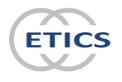 Name of originator: IMQ/VDE/… member of ETICSName of originator: IMQ/VDE/… member of ETICSMaster Attachment	:Master Attachment	:Dated YYYY-MM-DD (according to OD-2020, Subclause 3.3.4)Dated YYYY-MM-DD (according to OD-2020, Subclause 3.3.4)Dated YYYY-MM-DD (according to OD-2020, Subclause 3.3.4)Copyright © 2022 IEC System for Conformity Testing and Certification of Electrical Equipment (IECEE), Geneva, Switzerland. All rights reserved.Copyright © 2022 IEC System for Conformity Testing and Certification of Electrical Equipment (IECEE), Geneva, Switzerland. All rights reserved.Copyright © 2022 IEC System for Conformity Testing and Certification of Electrical Equipment (IECEE), Geneva, Switzerland. All rights reserved.Copyright © 2022 IEC System for Conformity Testing and Certification of Electrical Equipment (IECEE), Geneva, Switzerland. All rights reserved.Copyright © 2022 IEC System for Conformity Testing and Certification of Electrical Equipment (IECEE), Geneva, Switzerland. All rights reserved.CENELEC COMMON MODIFICATIONS (EN)CENELEC COMMON MODIFICATIONS (EN)CENELEC COMMON MODIFICATIONS (EN)ZBANNEX ZB, SPECIAL NATIONAL CONDITIONS (EN)ANNEX ZB, SPECIAL NATIONAL CONDITIONS (EN)ANNEX ZB, SPECIAL NATIONAL CONDITIONS (EN)ZCANNEX ZC, NATIONAL DEVIATIONS (EN)ANNEX ZC, NATIONAL DEVIATIONS (EN)ANNEX ZC, NATIONAL DEVIATIONS (EN)